VSTUPNÍ ČÁSTNázev moduluVady dřevaKód modulu82-m-3/AA16Typ vzděláváníOdborné vzděláváníTyp modulu(odborný) teoreticko–praktickýVyužitelnost vzdělávacího moduluKategorie dosaženého vzděláníH (EQF úroveň 3)L0 (EQF úroveň 4)Skupiny oborů82 - Umění a užité umění33 - Zpracování dřeva a výroba hudebních nástrojů36 - Stavebnictví, geodézie a kartografieKomplexní úlohaVady dřevaObory vzdělání - poznámky82-51-H/02 Umělecký truhlář a řezbář33-56-H/01 Truhlář82-51-L/02 Uměleckořemeslné zpracování dřeva36-64-H/01 TesařDélka modulu (počet hodin)16Poznámka k délce moduluPlatnost modulu od30. 04. 2020Platnost modulu doVstupní předpokladyNejsou stanovenyJÁDRO MODULUCharakteristika moduluCílem modulu je osvojení znalostí v oblasti vad dřeva a posouzení kvality materiálů. Žák se seznámí se základními vadami dřeva a rozdělí vady dřeva.Po absolvování modulu žák charakterizuje základní vady dřeva a posoudí kvalitu materiálu vzhledem k dalšímu využití.Očekávané výsledky učeníŽák:charakterizuje základní vady dřeva ( vzniklé během růstu, při těžbě, dopravě, skladování, při nesprávném zpracování, při výrobě, poškozením dřevokaznými houbami, hmyzem a cizopasnými rostlinami)posoudí kvalitu materiálu vzhledem k dalšímu využitíObsah vzdělávání (rozpis učiva)Obsahové okruhy učiva:Vady dřevavzniklé během růstupři těžběpři dopravěpři skladovánípři nesprávném zpracovánípři výroběvzniklé poškozením dřevokaznými houbamipoškození hmyzem a cizopasnými rostlinamiPosouzení kvality materiálu vzhledem k dalšímu využitíUčební činnosti žáků a strategie výukyVe výuce se doporučuje kombinovat níže uvedené metody výuky.Metody slovní:odborný výklad s prezentacíMetody názorně demonstrační:ukázky vad dřeva a na vzorcích, žáci určí danou vadu dřevacharakterizuje a popíše zjištěnou vadu dřevanavrhne možnosti použití prověřovaného materiálu obsahující vaduSpecifikace samostatné práce:teoretická část (teoretický popis tématu)praktická část (pozorování, laboratorní cvičení, výsledky pozorování)závěr (výsledky práce)seznam literatury (název, autor, nakladatelství, místo, rok, stránky, ze kterých bylo čerpáno - podle zásad citace – na webu)6 až 10 stran včetně příloh (schémata, fotografie, aj.)Učební činnosti žáků:seznámí se a následně popíše základní vady dřeva ( vzniklé během růstu, při těžbě, dopravě, skladování, při nesprávném zpracování, při výrobě, poškozením dřevokaznými houbami, hmyzem a cizopasnými rostlinami)posoudí kvalitu materiálu vzhledem k dalšímu využitíaktivně se zapojuje do výuky a zodpovídá kontrolní otázky vyučujícíhoZařazení do učebního plánu, ročník1. ročníkVÝSTUPNÍ ČÁSTZpůsob ověřování dosažených výsledkůPísemná nebo ústní forma zkoušenízákladní pojmy a terminologiePraktické zkoušenípraktické prověření na vzorcíchSamostatná práce žáků:zpracování samostatné práceV rámci výuky jsou ověřovány především teoretické dovednosti formou samostatné práce.Ověřované okruhy:charakteristika, popis a druhy vad dřevaposouzení kvality materiálu vzhledem k dalšímu využitíKritéria hodnoceníprospěl – neprospěl1 – 100 % správných odpovědí v teoretickém testu nebo ústním zkoušení a správné řešení samostatné práce2 – 87 % správných odpovědí v teoretickém testu nebo ústním zkoušení a správné řešení samostatné práce3 – 73 % správných odpovědí v teoretickém testu nebo ústním zkoušení a správné řešení samostatné práce4 – 58 % správných odpovědí v teoretickém testu nebo ústním zkoušení a správné řešení samostatné prácehranice úspěšnosti zkoušky – 43 % správných odpovědí v teoretickém testu nebo ústním zkoušení a správné řešení samostatné prácePro splnění modulu ho musí žák absolvovat s maximální absencí do 20 %.Doporučená literaturaKŘUPALOVÁ Zdeňka, Nauka o materiálech, pro 1. a 2. ročník SOU učebního oboru truhlář, Sobotáles, ISBN: 978-80-86817-25-5PoznámkyObsahové upřesněníOV RVP - Odborné vzdělávání ve vztahu k RVPMateriál vznikl v rámci projektu Modernizace odborného vzdělávání (MOV), který byl spolufinancován z Evropských strukturálních a investičních fondů a jehož realizaci zajišťoval Národní pedagogický institut České republiky. Autorem materiálu a všech jeho částí, není-li uvedeno jinak, je Jana Božeková. Creative Commons CC BY SA 4.0 – Uveďte původ – Zachovejte licenci 4.0 Mezinárodní.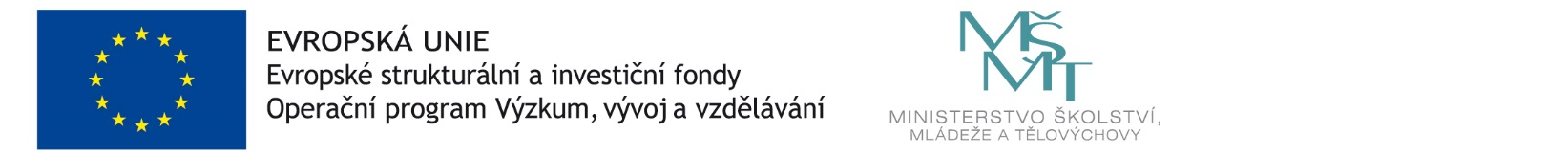 